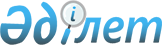 О целевых группах населения и дополнительных мерах по содействию их занятости и социальной защите в районе на 2014 год
					
			С истёкшим сроком
			
			
		
					Постановление акимата Бухар-Жырауского района Карагандинской области от 25 ноября 2013 года № 42/01. Зарегистрировано Департаментом юстиции Карагандинской области 19 декабря 2013 года № 2457. Срок действия постановления - до 1 января 2015 года      В соответствии с подпунктом 14) пункта 1 статьи 31 Закона Республики Казахстан от 23 января 2001 года "О местном государственном управлении и самоуправлении в Республике Казахстан", пунктом 2 статьи 5, подпунктом 2 статьи 7 Закона Республики Казахстан от 23 января 2001 года "О занятости населения", акимат района ПОСТАНОВЛЯЕТ:

      1. Определить дополнительный перечень лиц, относящихся к целевым группам населения, проживающих на территории Бухар-Жырауского района следующими категориями безработных граждан:

      1) лица, имеющие ограничения в труде по справкам врачебно-консультационной комиссии;

      2) женщины старше 50 лет;

      3) мужчины старше 55 лет;

      4) лица, не работающие длительное время (более одного года);

      5) лица, не имеющие в семье ни одного работающего;

      6) молодежь до 29 лет включительно.

      2. Определить дополнительные меры по социальной защите безработных граждан из целевых групп населения:

      1) продлить срок участия в общественных работах до достижения ими пенсионного возраста для лиц предпенсионного возраста (за два года до выхода на пенсию);

      2) установить срок участия в общественных работах от шести месяцев до одного года инвалидам, лицам, имеющим ограничения в труде по справкам врачебно-консультационной комиссии, кроме лиц предпенсионного возраста (за два года до выхода на пенсию).

      3. Государственному учреждению "Отдел занятости и социальных программ Бухар-Жырауского" осуществлять реализацию дополнительных мер по социальной защите безработных граждан, относящихся к целевым группам.

      4. Контроль за исполнением настоящего постановления возложить на заместителя акима района Али Асхата Сағадиұлы.

      5. Настоящее постановление вводится в действие по истечении десяти календарных дней после дня его первого официального опубликования.


					© 2012. РГП на ПХВ «Институт законодательства и правовой информации Республики Казахстан» Министерства юстиции Республики Казахстан
				Аким Бухар-Жырауского района

Н. Кобжанов

